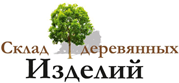                      ООО «Склад Деревянных Изделий»                       г. Киров, ул. Ленина, 183/а                   тел.: 8 (8332) 42-45-40, 8-922-982-45-60                   e-mail: sdi43@mail.ru                          сайт: www.sdi43.ruПрайс-лист на элементы лестниц из массива сосны от 01.11.2018 года, цена в рублях РФНаименование и размерЦена изделия сорт АсучокЦена изделия сорт 0/А(сращенная)Цена изделия сорт 0/0 (цельнолам.)Цена изделия сорт О/А (цельнолам.)Балясина 45*45*900105-00 руб./шт.120-00 руб./шт.150-00 руб./шт.------Балясина с фрезеровкой 45*45*900190-00 руб/штНа заказБалясина 45*45*900 «Римская»125-00 руб./шт.135-00 руб./шт.210-00 руб./шт.Балясина 50*50*900115-00 руб./шт130-00 руб./шт.170-00 руб./шт.------Балясина 50*50*900 «Римская»135-00 руб./шт.145-00 руб./шт.230-00 руб./шт.------Балясина 60*60*900140-00 руб./шт.160-00 руб./шт.260-00 руб./шт.------Балясина 60*60*900 «Римская»170-00 руб./шт.220-00 руб./шт.290-00 руб./шт.------Столб начальный 80*80*1150450-00 руб./шт.550-00 руб./шт.780-00 руб./шт.------Столб начальный с фрезеровкой 80*80*1100730-00 руб/штНа заказСтолб начальный 80*80*1150 «Римский»510-00 руб./шт.570-00 руб./шт.850-00 руб./шт.Столб начальный 90*90*1150490-00 руб./шт.550-00 руб./шт.890-00 руб./шт.------Столб начальный 90*90*1150 «Римский»550-00 руб./шт.620-00 руб./шт.950-00 руб./шт.------Столб начальный 100*100*1150630-00 руб./шт.710-00 руб./шт.1 080 руб./штю.      ------Столб начальный 100*100*1150 «Римский»700-00 руб./шт790-00 руб./шт.1 150-00 руб./шт.       ------Столб опорный точеный 100*100*25002500-00 руб./шт------Столб опорный точеный 100*100*27002700-00 руб./шт------Столб опорный точеный 100*100*30003000-00 руб./шт------Столб опорный (брус) 80*80290-00 руб./пог.м.380-00 руб./пог.м.550-00 руб./пог.м.------Столб опорный (брус) 90*90340-00 руб./пог.м.480-00 руб./пог.м.650-00 руб./пог.м.------Столб опорный (брус) 100*100420-00 руб./пог.м.570-00 руб./пог.м.750-00 руб./пог.м.------Технический брус 40*80150-00 руб./пог.м.230-00 руб./пог.м.330-00 руб./пог.м.------СОСНАА(сучок)О/О(срощенная)О/О(цельнолам)О/А(цельн)Брус 45*4585-00 руб./пог.м.105-00 руб./пог.м.145-00 руб./пог.м.------Мебельный щит 18 мм980-00 руб./м²1 100-00 руб./м²1 600-00 руб./м²------Мебельный щит 40 мм1 450-00 руб./м²2 000-00 руб./м²2 500-00 руб./м²2 050-00 руб/м²Имитация тетивы 18*300980-00 руб./м²1 100-00 руб./м²1 600-00 руб./м²------Ступень 40*300*10001 270-00 руб./м²1 650-00 руб./м²2 310-00 руб./м²1 950-00 руб/м²Тетива 50*300-5000650-00 руб./пог.м.8000-00 руб./пог.м.1 100-00 руб./пог.м.------Тетива 55*330-5000800-00 руб./пог.м.950-00 руб./пог.м.1 250-00 руб/пог.м.------Подступённая доска 18*200*800-1500850-00 руб./м²1 100-00 руб./м²1 410-00 руб./м²------Поручень 45*65-70210-00 руб./пог.м.200-00 руб./пог.м.400-00 руб./пог.м.------Поручень 55*80280-00 руб./пог.м.330-00 руб./пог.м.520-00 руб./пог.м.------Порчень круглый d50*3000580-00 руб./м.пог.Подбалясенник 40*90-100300-00 руб./пог.м.335-00 руб./пог.м.440-00 руб./пог.м.------Рейка в поручень 5*4550-00 руб./пог.м.60-00 руб./пог.м.80-00 руб./пог.м.------Поворот поручняот 1 800-00руб./шт. до 3 000-00 руб./шт.С установкой на порученьот 1 800-00руб./шт. до 3 000-00 руб./шт.С установкой на порученьот 1 800-00руб./шт. до 3 000-00 руб./шт.С установкой на порученьот 1 800-00руб./шт. до 3 000-00 руб./шт.С установкой на порученьОкончание поручня «Улитка»от 1 800-00 руб./шт. до 3 000-00 руб./шт.С установкой на порученьот 1 800-00 руб./шт. до 3 000-00 руб./шт.С установкой на порученьот 1 800-00 руб./шт. до 3 000-00 руб./шт.С установкой на порученьот 1 800-00 руб./шт. до 3 000-00 руб./шт.С установкой на порученьОкончание столба (шар)------200-00 руб./шт.------------Окончание столба (квадрат)------250-00 руб./шт.------------Заглушка b-10------15-00 руб./шт.------       ------Заглушка b-25------20-00 руб./шт.------------Заглушка b-16------17-00 руб./шт.------------